  ПОСТАНОВЛЕНИЕ                                                                       КАРАР   “16” ноября  2020г.                                                                            № 7«О назначении публичных  слушаний по проекту решения «О внесении изменений в решение Совета Нижнебишевского сельского поселения Заинского муниципального района от 27.12.2018 № 151 «Об утверждении Правил благоустройства территории Нижнебишевскго сельского поселения Заинского муниципального района Республики Татарстан»В соответствии с Федеральным законом от 6 октября 2003г. № 131-ФЗ «Об общих принципах организации местного самоуправления в Российской Федерации», Законом Республики Татарстан от 28 июля 2004г. № 45-ЗРТ «О местном самоуправлении в Республике Татарстан», Законом  Республики Татарстан от 27 декабря 2019г. № 120-ЗРТ «О регулировании отдельных вопросов в области обращения с животными в Республике Татарстан», руководствуясь Уставом Нижнебишевского сельского поселения Заинского муниципального района, Совет Нижнебишевского сельского поселения Заинского муниципального района Республики Татарстанпостановляю:Назначить публичные слушания по проекту решения «О внесении изменений в решение Совета Нижнебишевского сельского поселения Заинского муниципального района от 27.12.2018 № 151 «Об утверждении Правил благоустройства территории Нижнебишевскго сельского поселения Заинского муниципального района Республики Татарстан»  на  26  ноября  2020 года  - в 11.30 часов в здании СДК с. Нижнее Бишево, по адресу: Республика Татарстан, Заинский муниципальный район ,с. Нижнее Бишево, ул. Центральная, д.47.2. Ознакомиться с материалами, содержащимися в проекте решения «О внесении изменений в решение Совета Нижнебишевского сельского поселения Заинского муниципального района от 27.12.2018 № 151 «Об утверждении Правил благоустройства территории Нижнебишевскго сельского поселения Заинского муниципального района Республики Татарстан» можно: - с текстовой частью на сайте Заинского муниципального района по адресу http://zainsk.tatarstan.ru    в разделе «Сельские поселения». (Приложение);                        - с текстовой частью  в здании администрации муниципального образования «Нижнебишевское сельское поселение» в рабочие дни с 08-00 до 17-00 часов.3. Определить местом сбора предложений и замечаний по проекту решения «О внесении изменений в решение Совета Нижнебишевского сельского поселения Заинского муниципального района от 27.12.2018 № 151 «Об утверждении Правил благоустройства территории Нижнебишевскго сельского поселения Заинского муниципального района Республики Татарстан» : с. Нижнее Бишево, ул. Центральная,  д. 46 в  здании администрации Нижнебишевского сельского поселения.     4. Опубликовать настоящее Постановление на сайте Заинского муниципального района по адресу http://zainsk.tatarstan.ru    в разделе «Сельские поселения».5. Контроль за исполнением настоящего Постановления оставляю за собой. Глава  сельского поселения                                                                      Д.В.НасертдиновПРОЕКТО внесении изменений в решение Совета Нижнебишевского сельского поселения Заинского муниципального района от 27.12.2018г. № 151 «Об утверждении Правил благоустройства территории Нижнебишевского сельского поселения Заинского муниципального района Республики Татарстан»В соответствии с Федеральным законом от 6 октября 2003г. № 131-ФЗ «Об общих принципах организации местного самоуправления в Российской Федерации», Законом Республики Татарстан от 28 июля 2004г. № 45-ЗРТ «О местном самоуправлении в Республике Татарстан», Законом  Республики Татарстан от 27 декабря 2019г. № 120-ЗРТ «О регулировании отдельных вопросов в области обращения с животными в Республике Татарстан», руководствуясь Уставом Нижнебишевского сельского поселения Заинского муниципального района, Совет Нижнебишевского сельского поселения Заинского муниципального района Республики ТатарстанРЕШИЛ:1. Внести в Решение Совета Нижнебишевского сельского поселения Заинского муниципального района от 27.12.2018г. № 151 «Об утверждении Правил благоустройства территории Нижнебишевского сельского поселения Заинского муниципального района Республики Татарстан» следующие изменения:1.1. Пункт 6 дополнить абзацем следующего содержания:«борщевик Сосновского - крупное травянистое растение, вид рода Борщевик семейства Зонтичные. Растение обладает способностью вызывать сильные и долго не заживающие ожоги;»;1.2. Пункт 9 дополнить абзацем следующего содержания:«Правообладатели земельных участков обязаны проводить мероприятия по уничтожению борщевика Сосновского с земельных участков, принадлежащих им на праве собственности, ином вещном либо обязательственном праве. Мероприятия по уничтожению борщевика Сосновского должны проводится до его бутонизации и начала цветения.»;1.3. В пункте 175 второе предложение «На ошейнике собаки, которая зарегистрирована в установленном Законом Республики Татарстан от 07.03.2014 №16-ЗРТ «Об отдельных вопросах содержания домашних животных в Республике Татарстан» порядке, должен быть указан ее идентификационный номер.» исключить.2. Опубликовать настоящее решение на «Официальном портале правовой информации Республики Татарстан» (PRAVO.TATARSTAN.RU), на специальных информационных стендах на территории населенных пунктов поселения и на официальном сайте Нижнебишевского  сельского поселения Заинского муниципального района.3. Настоящее решение вступает в силу со дня его официального опубликования.4. Контроль за исполнением настоящего решения оставляю собой.Председатель Совета                           	                         Д.В.НасертдиновРеспублика Татарстан Совет Нижнебишевскогосельского поселения Заинского муниципального района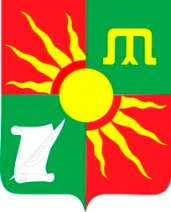 Татарстан РеспубликасыЗәй муниципаль районыТүбән  Биш авыл җирлегеСоветыУл. Центральная, д. 46, с. Нижнее Бишево, Заинский район, 423514Центральная урамы, 46 нче йорт,          Түбəн Биш авылы, Зәй районы, 423514Телефон, факс 68-4-47. Электронный адрес: Nbsh.Zai@tatar.ru, сайт: www.nigneebishevo.ucoz.ruТелефон, факс 68-4-47. Электронный адрес: Nbsh.Zai@tatar.ru, сайт: www.nigneebishevo.ucoz.ruТелефон, факс 68-4-47. Электронный адрес: Nbsh.Zai@tatar.ru, сайт: www.nigneebishevo.ucoz.ru